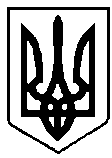 УКРАЇНАРІВНЕНСЬКА ОБЛАСТЬм. ВАРАШР О З П О Р Я Д Ж Е Н Н Яміського голови16 листопада   2021 року	  		  	   	 		 № 290-р Про створення Ради церков та  релігійних організацій при  міському голові м.Вараш	З метою налагодження міжконфесійного діалогу з питань державно - церковних відносин, забезпечення принципів свободи світогляду та віросповідання, залучення релігійних громад до вирішення проблем життєдіяльності громади на засадах духовності та доброчесності,  відповідно до статей 5,29 Закону України «Про свободу совісті та релігійні організації», керуючись пунктами 1,14,20 частини четвертої статті 42 Закону України «Про місцеве самоврядування в Україні»: 	1. Створити Раду церков та релігійних організацій при міському голові м.Вараш  (додаток 1). 	2. Затвердити  Положення про Раду церков та релігійних організацій   при міському голові м.Вараш (додаток 2).	3. Організаційному відділу управління документообігу та організаційної роботи виконавчого комітету Вараської міської ради  забезпечити протокольний супровід діяльності Ради церков та релігійних організацій при  міському голові м.Вараш.	4. Визнати такими, що втратили чинність розпорядження міського голови  від  28.05.2020 №125-р «Про створення Ради церков та релігійних організацій при Вараському міському голові», від 06.01.2021 № 2-р «Про внесення змін до розпорядження міського голови від 28.05.2020 №125-р «Про створення ради церков та релігійних організацій при Вараському міському голові». 	5. Контроль за виконанням розпорядження залишаю за собою.     Міський голова                                                                 Олександр МЕНЗУЛ